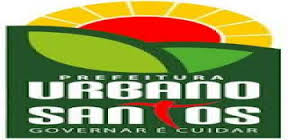 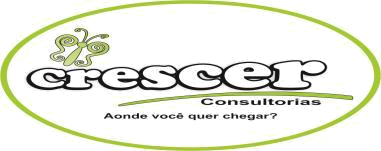 Modelo de formulário para interposição de recurso contra o resultado provisório no Teste de Aptidão Física.IDENTIFICAÇÃO DO CANDIDATONome: _________________________________________________________________________________Inscrição: ______________________________________________________________________________Sexo:   ____ masculino          ____ femininoSOLICITAÇÃOSolicito revisão do resultado provisório no Teste de Aptidão Física (TAF)._______________, _____ de ________________ de 2017.INSTRUÇÕESO candidato deverá:- enviar recurso para o e-mail: concursourbanosantos2017@outlook.com	- apresentar argumentação lógica e consistente.Atenção! O desrespeito a qualquer uma das instruções acima resultará no indeferimento do recurso.CAPA DE RECURSOContra o resultado provisório no Teste de Aptidão Física (TAF).JUSTIFICATIVA DO CANDIDATO(se necessário, use o verso)